Chủ đề: [Giải toán 6 Cánh Diều] - Toán 6 tập 2 - Chương V. Phân số và số thập phân     Mời các em học sinh cùng tham khảo chi tiết gợi ý giải Bài 1 trang 551 theo nội dung bài 7 "Phép nhân, phép chia số thập phân" sách giáo khoa Toán 6 Cánh Diều tập 2 theo chương trình mới của Bộ GD&ĐTGiải Bài 1 trang 551 SGK Toán 6 tập 2 Cánh DiềuCâu hỏiTính:a) 200.0,8;                                     b) (-0,5).(-0,7);c) (-0,8).0,006;                              d) (-0,4).(-0,5).(-0,2).Giảia) Đặt tính ta có: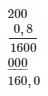 Vậy 200.0,8 = 160b) Ta có (-0,5).(-0,7) = 0,5.0,7Đặt tính: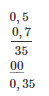 Vậy (-0,5).(-0,7) = 0,35c) (-0,8).0,006 = - (0,8.0,006)Đặt tính ta có: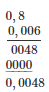 Vậy (-0,8).0,006 = - 0,0048.d) (-0,4).(-0,5).(-0,2)= (-0,4).[(-0,5).(-0,2)]= (-0,4).0,1= -0,04~/~     Vậy là trên đây Đọc tài liệu đã hướng dẫn các em hoàn thiện phần giải bài tập SGK: Bài 1 trang 551 SGK Toán 6 tập 2 Cánh Diều. Chúc các em học tốt.